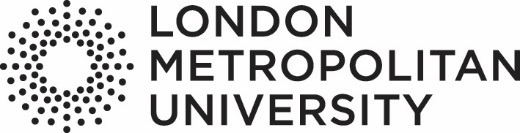 Cluster Annual Narrative NB: Please delete any guidance text in blue before submitting the form AQD021 2019/20                                                                                                                                       Page 1 of 1Section A: Cluster DetailsSection A: Cluster DetailsClusterCourses in Cluster:School(s) CASS    GSBL    SCDM    SHSC     SSPR   SSSCHead of Subject (or nomineeSection B: Cluster Annual Narrative StatementPlease use this box to comment on the following themes:Course and Student ContextProgressing Through a Positive Learning EnvironmentPositive Student OutcomesSection C: Cluster DevelopmentPlease use this box to provide a commentary on the development of the cluster area as a whole throughout the period in question. Section D: Progress against Key Metrics Please use the three years of data available in the Continuous Monitoring Report in Business Objects to provide a commentary on key metrics.Section E: Sign OffSection E: Sign OffBy signing this document Heads of Subject are confirming that the all sections have been fully completed.By signing this document Heads of Subject are confirming that the all sections have been fully completed.Head of Subject name:Signature and Date: